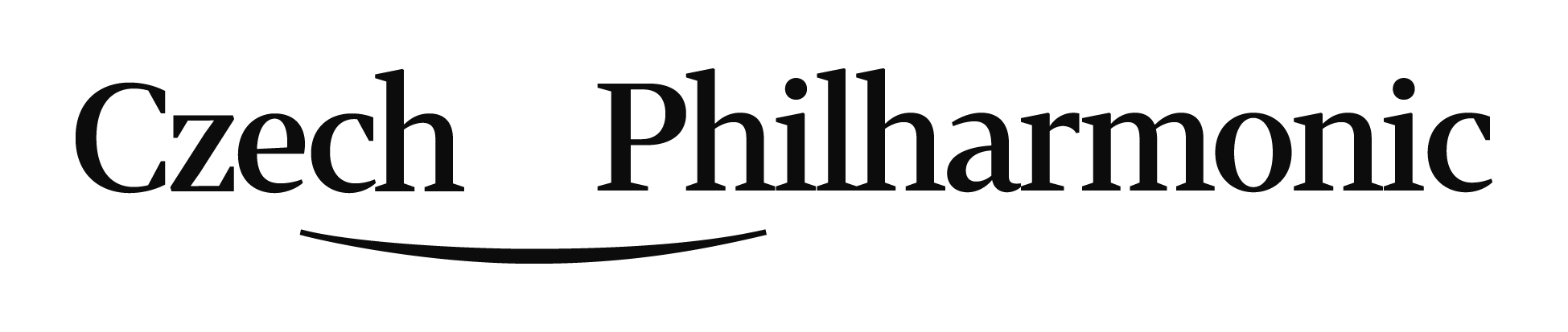 Application form - Audition for the position of 3rd French horn with a duty of 1st French hornPersonal dataPlease, hereafter submit data in a very brief way only (five most important items of each.Education / Qualifications / Teachers:Your participation in competitions / master classes:Your work / orchestral experience:Please, tell us your chosen piece for the second round:Let us know your request of our piano accompanist or you will bring yours:…..	Yes, I need to be provided with a piano accompaniment.			…..	No, I have my own accompanist.Please, attach your portrait photo and submit a copy of your diploma or certificate and send to:  audition@czechphilharmonic.czSurnameGiven nameEmailPhone No.Home addressincl. ZIPCountry / State